Carter Gospel FellowshipTyler Greathouse – Senior Pastor Church Phone – 605-879-2536Cell Phone: 605-841-0250Website: cgfellowship.comEmail: pastorgreathouse@gmail.com“To develop a heart for God’s word, glorifying Him,By teaching the love and grace of Christ.”WelcomeTithe and Worship#372 Living for Jesus #382 Be Thou My VisionChrist is Mine ForevermorePrayer and Praise Message:  – True Gains and Losses – Philippians 3:1-11Communion BenedictionWeekly ServicesSunday School – Sundays @ 10:00 A.M.Worship Service – Sundays @ 11:00 A.MYouth Group – Wednesdays @ 7:30 PMMidweek Prayer Meeting and Bible Study– Wednesdays @ 7:30 P.MMen’s Breakfast – Saturdays @ 7:30 A.M. at Jeff’s Gun VaulAnnouncements. This year, to help with any kids/youths seeking to go to a Christian camp, there will be a camp ministry scholarship fund. If you want to help fund this scholarship, place cash or a check in the offering box at the mission table. If writing a check, write to “Carter Youth Fellowship.” See Pastor Tyler to sign up for any child/youth wanting part of this fund. Looking to grow further in your faith and the Word, take the start of this year to join in any of these.  Sunday School: Sundays at 10:00 AMWednesday night Prayer and Study: Wednesdays at 7:30 PMMen’s Breakfast: Saturday at 7:30 AM at Jeff’s Gun VaultLadies Meeting: Monthly on the Second Thursdays. 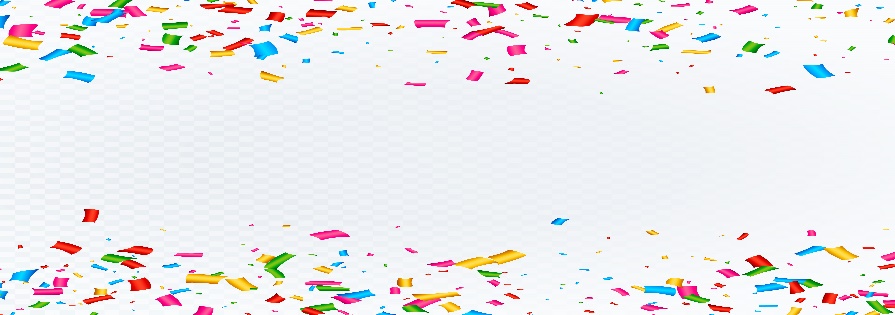 Birthdays/AnniversariesSteve and Marlajean Waters – March 11th  Marissa Bossert – March 14th Colton Greathouse – March 14th Upcoming Events:  Board MeetingTuesday, March 12th at 7:00 PM Ladies Meeting Thursday, March 14th at 2:00 PM Prayer Requests. Continue to pray for health concerns for Dale Waters and Dick and Mary Buchanan. -  Missionaries of the Week: The Juetts, Ostiry, and the Hughes. - Continue to pray for Les Clevenger as he continues to recover. - Pray for Brian Balster as he is teaching at Nepal.-Continue to pray for Pastor Justin Wheadon as he recovers from his heart attack.  Continue to pray for Meagan as she continues through cancer treatments. Continue to pray for Leah B. as she is back home. Pray as they continue to deal with the seizures.   Pray for Marlajean as she continues to heal from her knee surgery. Pray for our community as we shine the light of Christ! Pray for the camp ministry, such as VCBC, as they prepare for the summer.  Pray for Marissa’s grandfather who was recently diagnosed with acute myeloid leukemia. Pray not only for his health but for his salvation. 